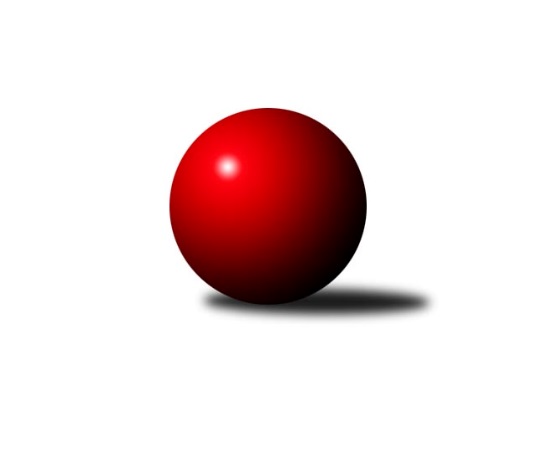 Č.3Ročník 2019/2020	22.9.2019Nejlepšího výkonu v tomto kole: 3622 dosáhlo družstvo: CB Dobřany Klokani1. KLM 2019/2020Výsledky 3. kolaSouhrnný přehled výsledků:TJ Valašské Meziříčí	- KK Vyškov	3:5	3544:3573	10.0:14.0	21.9.TJ Loko České Velenice	- TJ Lokomotiva Trutnov 	2:6	3493:3513	12.0:12.0	21.9.KK Lokomotiva Tábor	- KK Hvězda Trnovany	6:2	3299:3165	13.0:11.0	21.9.CB Dobřany Klokani	- SKK Hořice	8:0	3622:3504	17.0:7.0	21.9.KK Slovan Rosice	- KK Zábřeh	5:3	3408:3345	13.0:11.0	21.9.TJ Třebíč	- TJ Centropen Dačice		dohrávka		5.10.Tabulka družstev:	1.	TJ Centropen Dačice	2	2	0	0	10.0 : 6.0 	24.0 : 24.0 	 3492	4	2.	KK Zábřeh	3	2	0	1	16.0 : 8.0 	41.5 : 30.5 	 3396	4	3.	KK Lokomotiva Tábor	3	2	0	1	15.0 : 9.0 	41.0 : 31.0 	 3361	4	4.	TJ Lokomotiva Trutnov	3	2	0	1	14.0 : 10.0 	35.0 : 37.0 	 3449	4	5.	KK Slovan Rosice	3	2	0	1	13.0 : 11.0 	38.0 : 34.0 	 3478	4	6.	TJ Třebíč	2	1	1	0	9.0 : 7.0 	27.5 : 20.5 	 3379	3	7.	KK Vyškov	3	1	1	1	12.0 : 12.0 	36.5 : 35.5 	 3513	3	8.	CB Dobřany Klokani	3	1	0	2	12.0 : 12.0 	36.0 : 36.0 	 3421	2	9.	TJ Valašské Meziříčí	3	1	0	2	11.0 : 13.0 	35.5 : 36.5 	 3452	2	10.	TJ Loko České Velenice	3	1	0	2	10.0 : 14.0 	34.5 : 37.5 	 3437	2	11.	SKK Hořice	3	1	0	2	7.0 : 17.0 	26.5 : 45.5 	 3416	2	12.	KK Hvězda Trnovany	3	0	0	3	7.0 : 17.0 	32.0 : 40.0 	 3255	0Podrobné výsledky kola:	 TJ Valašské Meziříčí	3544	3:5	3573	KK Vyškov	Vladimír Výrek	165 	 161 	 141 	129	596 	 2:2 	 594 	 146	152 	 147	149	Luděk Rychlovský	Tomáš Cabák	155 	 183 	 139 	158	635 	 2:2 	 633 	 151	158 	 149	175	Ondřej Ševela	Radim Metelka	137 	 152 	 154 	137	580 	 2:2 	 597 	 150	139 	 142	166	Filip Kordula	Daniel Šefr *1	135 	 138 	 145 	141	559 	 0:4 	 622 	 148	162 	 170	142	Radim Čuřík	Dalibor Jandík	147 	 162 	 154 	145	608 	 3:1 	 547 	 152	142 	 135	118	Petr Pevný	Matouš Krajzinger	140 	 149 	 132 	145	566 	 1:3 	 580 	 147	161 	 137	135	Josef Toušrozhodčí: Jaroslav Zajíčekstřídání: *1 od 61. hodu Michal JuroškaNejlepší výkon utkání: 635 - Tomáš Cabák	 TJ Loko České Velenice	3493	2:6	3513	TJ Lokomotiva Trutnov 	Ladislav Chmel	140 	 134 	 144 	160	578 	 1:3 	 619 	 143	169 	 143	164	Roman Straka	Zbyněk Dvořák	135 	 154 	 133 	121	543 	 1:3 	 587 	 154	141 	 151	141	Marek Plšek	Tomáš Maroušek	150 	 159 	 147 	144	600 	 4:0 	 555 	 139	137 	 136	143	Jiří Vejvara	Ondřej Touš	138 	 139 	 135 	150	562 	 2:2 	 573 	 135	147 	 148	143	Marek Žoudlík	Zdeněk Dvořák	157 	 163 	 164 	153	637 	 3:1 	 582 	 132	144 	 139	167	Kamil Fiebinger *1	Branislav Černuška	136 	 152 	 148 	137	573 	 1:3 	 597 	 151	153 	 143	150	David Ryzákrozhodčí: Miloš Navrkalstřídání: *1 od 58. hodu Michal RolfNejlepší výkon utkání: 637 - Zdeněk Dvořák	 KK Lokomotiva Tábor	3299	6:2	3165	KK Hvězda Trnovany	Karel Smažík	138 	 153 	 122 	151	564 	 3:1 	 536 	 124	128 	 135	149	Milan Stránský	Petr Chval	121 	 140 	 140 	156	557 	 2.5:1.5 	 547 	 149	129 	 140	129	Zdeněk Kandl	Bořivoj Jelínek	135 	 128 	 134 	136	533 	 0.5:3.5 	 566 	 142	128 	 143	153	Radek Mach	Jaroslav Mihál	135 	 147 	 142 	143	567 	 2:2 	 566 	 138	161 	 139	128	Miroslav Náhlovský	Ladislav Takáč	139 	 128 	 157 	115	539 	 1:3 	 581 	 159	133 	 134	155	Pavel Jedlička	David Kášek	143 	 125 	 143 	128	539 	 4:0 	 369 	 130	123 	 116	0	Roman Voráček *1rozhodčí: Zdeněk Zemanstřídání: *1 od 61. hodu Vratislav KubitaNejlepší výkon utkání: 581 - Pavel Jedlička	 CB Dobřany Klokani	3622	8:0	3504	SKK Hořice	Josef Fišer ml. ml.	161 	 137 	 129 	142	569 	 2:2 	 568 	 153	143 	 132	140	Martin Bartoníček	Michal Šneberger	144 	 163 	 135 	151	593 	 3:1 	 602 	 143	154 	 155	150	Jaromír Šklíba	Roman Pivoňka	137 	 151 	 158 	156	602 	 3:1 	 579 	 142	130 	 155	152	Vojtěch Tulka	Martin Pejčoch	167 	 133 	 143 	152	595 	 3:1 	 577 	 141	152 	 134	150	Ondřej Černý	Lukáš Doubrava	144 	 161 	 169 	155	629 	 3:1 	 588 	 150	134 	 159	145	Radek Kroupa	Martin Provazník	147 	 168 	 168 	151	634 	 3:1 	 590 	 135	150 	 150	155	Martin Hažvarozhodčí: KOUBSKÝ JANNejlepší výkon utkání: 634 - Martin Provazník	 KK Slovan Rosice	3408	5:3	3345	KK Zábřeh	Adam Palko	132 	 152 	 128 	156	568 	 2:2 	 572 	 138	128 	 159	147	Martin Sitta	Jiří Zemek *1	140 	 123 	 138 	140	541 	 2:2 	 542 	 141	133 	 136	132	Jiří Flídr	Ivo Fabík	160 	 149 	 126 	133	568 	 2:2 	 557 	 140	140 	 127	150	Marek Ollinger	Jiří Axman	142 	 124 	 155 	129	550 	 2:2 	 562 	 137	134 	 131	160	Tomáš Dražil	Dalibor Matyáš	138 	 164 	 130 	136	568 	 3:1 	 554 	 134	148 	 147	125	Josef Sitta	Jan Mecerod	183 	 145 	 133 	152	613 	 2:2 	 558 	 133	153 	 147	125	Zdeněk Švubrozhodčí: Jiří Čechstřídání: *1 od 31. hodu Jan VařákNejlepší výkon utkání: 613 - Jan MecerodPořadí jednotlivců:	jméno hráče	družstvo	celkem	plné	dorážka	chyby	poměr kuž.	Maximum	1.	Mojmír Holec 	TJ Centropen Dačice	628.00	400.5	227.5	0.5	1/1	(641)	2.	Ondřej Ševela 	KK Vyškov	621.67	395.7	226.0	1.3	3/3	(640)	3.	Jan Mecerod 	KK Slovan Rosice	621.33	393.3	228.0	1.0	3/3	(664)	4.	Tomáš Maroušek 	TJ Loko České Velenice	607.50	380.0	227.5	2.8	2/2	(627)	5.	Lukáš Doubrava 	CB Dobřany Klokani	607.25	383.0	224.3	1.3	2/2	(672)	6.	Zdeněk Dvořák 	TJ Loko České Velenice	607.00	382.3	224.8	1.3	2/2	(637)	7.	David Ryzák 	TJ Lokomotiva Trutnov 	607.00	394.7	212.3	2.3	3/3	(615)	8.	Radim Metelka 	TJ Valašské Meziříčí	602.50	387.3	215.3	0.8	2/2	(618)	9.	Luděk Rychlovský 	KK Vyškov	593.50	390.5	203.0	4.0	2/3	(594)	10.	Radek Kroupa 	SKK Hořice	593.33	382.3	211.0	1.0	3/3	(635)	11.	Roman Straka 	TJ Lokomotiva Trutnov 	591.00	377.3	213.7	0.7	3/3	(619)	12.	Lukáš Vik 	TJ Třebíč	591.00	387.0	204.0	2.5	2/2	(616)	13.	Dalibor Jandík 	TJ Valašské Meziříčí	590.25	388.8	201.5	1.3	2/2	(608)	14.	Karel Novák 	TJ Centropen Dačice	586.00	370.0	216.0	2.5	1/1	(603)	15.	Josef Touš 	KK Vyškov	586.00	379.3	206.7	1.7	3/3	(609)	16.	Jiří Baloun 	CB Dobřany Klokani	585.00	370.5	214.5	3.0	2/2	(602)	17.	Zdeněk Pospíchal 	TJ Centropen Dačice	585.00	380.0	205.0	0.0	1/1	(585)	18.	Filip Kordula 	KK Vyškov	584.00	386.0	198.0	6.5	2/3	(597)	19.	Adam Palko 	KK Slovan Rosice	582.67	378.3	204.3	1.3	3/3	(592)	20.	Marek Plšek 	TJ Lokomotiva Trutnov 	581.50	373.0	208.5	0.5	2/3	(587)	21.	Dalibor Matyáš 	KK Slovan Rosice	581.00	385.0	196.0	2.3	3/3	(598)	22.	Petr Chval 	KK Lokomotiva Tábor	580.00	377.8	202.3	1.3	2/2	(603)	23.	Josef Sitta 	KK Zábřeh	579.50	365.5	214.0	0.0	2/3	(605)	24.	Radim Čuřík 	KK Vyškov	579.33	388.3	191.0	2.7	3/3	(622)	25.	Martin Sitta 	KK Zábřeh	579.00	380.3	198.7	1.7	3/3	(590)	26.	Tomáš Dražil 	KK Zábřeh	577.67	371.7	206.0	3.0	3/3	(586)	27.	Marek Žoudlík 	TJ Lokomotiva Trutnov 	577.67	379.3	198.3	2.0	3/3	(605)	28.	Robert Pevný 	TJ Třebíč	577.50	380.5	197.0	4.0	2/2	(583)	29.	Karel Smažík 	KK Lokomotiva Tábor	576.25	381.3	195.0	3.0	2/2	(594)	30.	Petr Žahourek 	TJ Centropen Dačice	576.00	396.0	180.0	5.0	1/1	(576)	31.	Martin Hažva 	SKK Hořice	575.00	385.0	190.0	2.0	3/3	(590)	32.	Jaromír Šklíba 	SKK Hořice	574.67	391.7	183.0	1.7	3/3	(602)	33.	Branislav Černuška 	TJ Loko České Velenice	574.25	356.5	217.8	3.5	2/2	(626)	34.	Pavel Jedlička 	KK Hvězda Trnovany	572.50	365.8	206.8	4.3	2/2	(581)	35.	Kamil Nestrojil 	TJ Třebíč	571.50	380.0	191.5	4.0	2/2	(575)	36.	Jiří Němec 	TJ Centropen Dačice	571.00	366.5	204.5	1.5	1/1	(594)	37.	Petr Pevný 	KK Vyškov	570.67	382.3	188.3	2.3	3/3	(602)	38.	Vladimír Výrek 	TJ Valašské Meziříčí	568.00	383.5	184.5	3.5	2/2	(596)	39.	Josef Brtník 	TJ Centropen Dačice	567.50	373.0	194.5	2.5	1/1	(574)	40.	Miroslav Náhlovský 	KK Hvězda Trnovany	566.25	378.5	187.8	4.3	2/2	(571)	41.	Milan Stránský 	KK Hvězda Trnovany	565.75	369.0	196.8	2.3	2/2	(609)	42.	Daniel Šefr 	TJ Valašské Meziříčí	565.50	378.0	187.5	4.0	2/2	(574)	43.	Marek Ollinger 	KK Zábřeh	564.33	374.7	189.7	2.7	3/3	(574)	44.	Václav Rypel 	TJ Třebíč	564.00	375.0	189.0	5.0	2/2	(591)	45.	Michal Šneberger 	CB Dobřany Klokani	563.50	391.8	171.8	7.3	2/2	(605)	46.	Jiří Axman 	KK Slovan Rosice	562.67	373.3	189.3	4.0	3/3	(598)	47.	Martin Kamenický 	SKK Hořice	562.50	381.0	181.5	4.0	2/3	(602)	48.	David Kášek 	KK Lokomotiva Tábor	561.25	380.5	180.8	3.0	2/2	(584)	49.	Ondřej Touš 	TJ Loko České Velenice	558.75	374.8	184.0	6.5	2/2	(599)	50.	Daniel Kovář 	TJ Centropen Dačice	558.50	373.5	185.0	4.0	1/1	(586)	51.	Vojtěch Tulka 	SKK Hořice	557.67	369.0	188.7	3.3	3/3	(579)	52.	Matouš Krajzinger 	TJ Valašské Meziříčí	557.25	379.3	178.0	5.3	2/2	(566)	53.	Zdeněk Švub 	KK Zábřeh	556.67	371.0	185.7	3.3	3/3	(571)	54.	Jiří Vejvara 	TJ Lokomotiva Trutnov 	556.00	368.7	187.3	2.7	3/3	(579)	55.	Martin Bartoníček 	SKK Hořice	556.00	385.5	170.5	4.0	2/3	(568)	56.	Zdeněk Kandl 	KK Hvězda Trnovany	554.50	362.5	192.0	4.0	2/2	(562)	57.	Ivo Fabík 	KK Slovan Rosice	553.50	367.0	186.5	3.0	2/3	(568)	58.	Jiří Flídr 	KK Zábřeh	549.00	358.7	190.3	3.0	3/3	(562)	59.	Josef Fišer ml.  ml.	CB Dobřany Klokani	547.00	361.5	185.5	5.0	2/2	(569)	60.	Petr Bystřický 	KK Lokomotiva Tábor	546.50	348.0	198.5	4.5	2/2	(581)	61.	Ladislav Chmel 	TJ Loko České Velenice	544.75	366.3	178.5	4.5	2/2	(583)	62.	Zbyněk Dvořák 	TJ Loko České Velenice	544.75	376.8	168.0	2.8	2/2	(560)	63.	Ladislav Takáč 	KK Lokomotiva Tábor	542.75	372.8	170.0	4.5	2/2	(560)	64.	Bořivoj Jelínek 	KK Lokomotiva Tábor	538.00	363.0	175.0	5.0	2/2	(543)	65.	Michal Juroška 	TJ Valašské Meziříčí	538.00	379.5	158.5	4.0	2/2	(556)	66.	Vlastimil Zeman 	CB Dobřany Klokani	529.50	365.0	164.5	10.5	2/2	(563)	67.	Daniel Malý 	TJ Třebíč	503.50	354.0	149.5	4.5	2/2	(518)		Jiří Zemek 	KK Slovan Rosice	647.00	413.0	234.0	2.0	1/3	(647)		Tomáš Cabák 	TJ Valašské Meziříčí	636.50	383.5	253.0	0.5	1/2	(638)		Martin Provazník 	CB Dobřany Klokani	634.00	403.0	231.0	3.0	1/2	(634)		Roman Pivoňka 	CB Dobřany Klokani	602.00	385.0	217.0	2.0	1/2	(602)		Mojmír Novotný 	TJ Třebíč	590.00	379.0	211.0	0.0	1/2	(590)		Jiří Trávníček 	KK Vyškov	581.00	401.0	180.0	12.0	1/3	(581)		Martin Pejčoch 	CB Dobřany Klokani	578.50	400.5	178.0	3.5	1/2	(595)		Ondřej Černý 	SKK Hořice	577.00	370.0	207.0	2.0	1/3	(577)		Martin Bergerhof 	KK Hvězda Trnovany	575.00	372.0	203.0	5.0	1/2	(575)		Radek Mach 	KK Hvězda Trnovany	566.00	381.0	185.0	7.0	1/2	(566)		Vlastimil Zeman ml.  ml.	CB Dobřany Klokani	563.00	361.0	202.0	2.0	1/2	(563)		Jan Vařák 	KK Slovan Rosice	555.00	348.0	207.0	3.0	1/3	(555)		Jaroslav Mihál 	KK Lokomotiva Tábor	555.00	371.0	184.0	1.5	1/2	(567)		Dalibor Lang 	TJ Třebíč	553.00	365.0	188.0	8.0	1/2	(553)		Václav Švub 	KK Zábřeh	548.00	382.0	166.0	3.0	1/3	(548)		Michal Rolf 	TJ Lokomotiva Trutnov 	540.00	374.0	166.0	4.0	1/3	(540)		Vratislav Kubita 	KK Hvězda Trnovany	532.00	355.0	177.0	7.0	1/2	(532)		Roman Voráček 	KK Hvězda Trnovany	532.00	361.0	171.0	8.0	1/2	(532)Sportovně technické informace:Starty náhradníků:registrační číslo	jméno a příjmení 	datum startu 	družstvo	číslo startu5196	Roman Pivoňka	21.09.2019	CB Dobřany Klokani	1x20173	Martin Provazník	21.09.2019	CB Dobřany Klokani	1x
Hráči dopsaní na soupisku:registrační číslo	jméno a příjmení 	datum startu 	družstvo	Program dalšího kola:4. kolo28.9.2019	so	9:30	KK Vyškov - KK Lokomotiva Tábor	28.9.2019	so	10:00	SKK Hořice - KK Slovan Rosice	28.9.2019	so	10:00	TJ Loko České Velenice - TJ Třebíč	28.9.2019	so	10:30	KK Hvězda Trnovany - CB Dobřany Klokani	28.9.2019	so	13:30	TJ Lokomotiva Trutnov  - KK Zábřeh	28.9.2019	so	14:00	TJ Centropen Dačice - TJ Valašské Meziříčí	Nejlepší šestka kola - absolutněNejlepší šestka kola - absolutněNejlepší šestka kola - absolutněNejlepší šestka kola - absolutněNejlepší šestka kola - dle průměru kuželenNejlepší šestka kola - dle průměru kuželenNejlepší šestka kola - dle průměru kuželenNejlepší šestka kola - dle průměru kuželenNejlepší šestka kola - dle průměru kuželenPočetJménoNázev týmuVýkonPočetJménoNázev týmuPrůměr (%)Výkon1xZdeněk DvořákČeské Velenice6372xTomáš CabákVal. Meziříčí110.046352xTomáš CabákVal. Meziříčí6351xJiří NěmecDačice109.796151xMartin ProvazníkCB Dobřany 6342xOndřej ŠevelaVyškov A109.696332xOndřej ŠevelaVyškov A6332xJan MecerodRosice108.256132xLukáš DoubravaCB Dobřany 6291xMiloslav VikTřebíč108.016051xRadim ČuříkVyškov A6221xZdeněk DvořákČeské Velenice107.9637